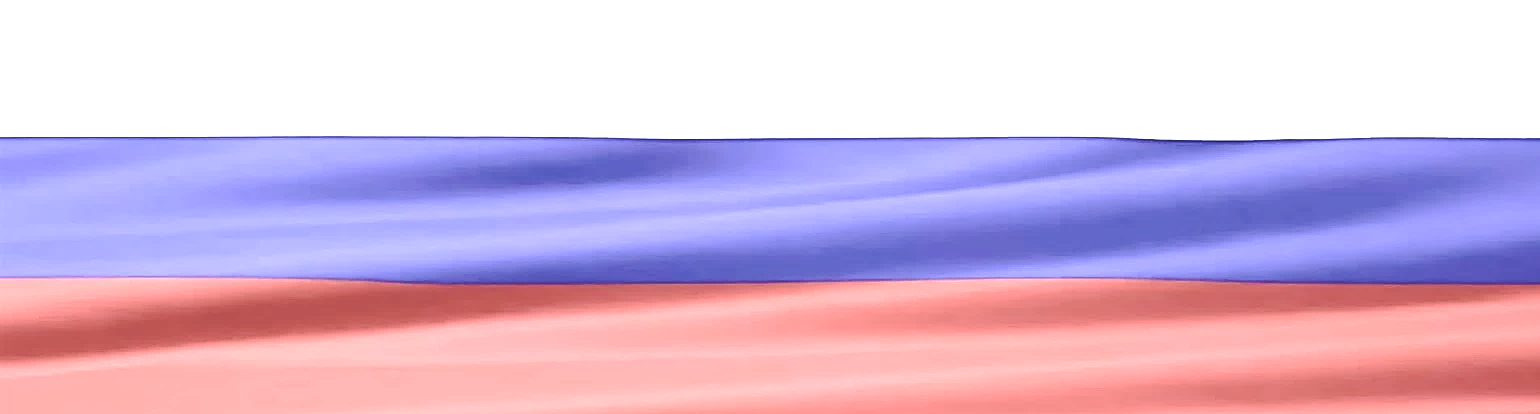 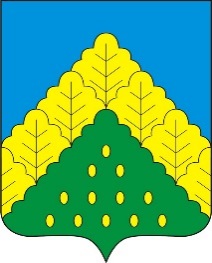 ПОСТАНОВЛЕНИЕ АДМИНИСТРАЦИИ КОМСОМОЛЬСКОГО МУНИЦИПАЛЬНОГО ОКРУГА ОТ 12.12.2023 г. № 1446«Об утверждении перечня автомобильных дорог общего пользования местного значения вне границ населенных пунктов в границах Комсомольского муниципального округа Чувашской Республики и правил присвоения идентификационных номеров автомобильным дорогам общего пользования местного значения в Комсомольском муниципальном округе Чувашской Республики»В соответствии с Федеральным законом от 06.10.2003 N 131-ФЗ "Об общих принципах организации местного самоуправления в Российской Федерации", Федеральным законом от 08.11.2007 N 257-ФЗ "Об автомобильных дорогах и о дорожной деятельности в Российской Федерации и о внесении изменений в отдельные законодательные акты Российской Федерации", приказом Министерства транспорта РФ от 07.02.2007 г. N 16 "Об утверждении Правил присвоения автомобильным дорогам идентификационных номеров" и Уставом Комсомольского муниципального округа Чувашской Республики, администрация Комсомольского муниципального округа Чувашской Республики п о с т а н о в л я е т:1. Утвердить перечень автомобильных дорог общего пользования местного значения вне границ населенных пунктов в границах Комсомольского муниципального округа Чувашской Республики и присвоить автомобильным дорогам общего пользования местного значения вне границ населенных пунктов в границах Комсомольского муниципального округа Чувашской Республики идентификационные номера (Приложение N 1).2. Утвердить Правила присвоения идентификационных номеров автомобильным дорогам общего пользования местного значения вне границ населенных пунктов в границах Комсомольского муниципального округа Чувашской Республики (Приложение N 2).3. Признать утратившим силу постановление администрации Комсомольского района от 30.10.2013 г. №598 «Об утверждении перечня автомобильных дорог общего пользования местного значения вне границ населенных пунктов в границах Комсомольского района Чувашской Республики и порядка присвоения идентификационных номеров автомобильным дорогам общего пользования местного значения в Комсомольском районе Чувашской Республики».4. Настоящее постановление вступает в силу после его опубликования и распространяется на правоотношения, возникшие с 1 января 2023 года.Врио главы Комсомольского муниципального округа                                                                                                                                                       А.Г.Кузьминпост. № 1446 от 12.12.2023гПОДРОБНЕЕ с документом можно ознакомиться на сайте администрации Комсомольского муниципального округа Чувашской Республики по адресу: https://komsml.cap.ru/doc/laws/ПОСТАНОВЛЕНИЕ АДМИНИСТРАЦИИ КОМСОМОЛЬСКОГО МУНИЦИПАЛЬНОГО ОКРУГА ОТ 13.12.2023 г. № 1450«Об утверждении программы профилактики рисков причинения вреда (ущерба) охраняемым законом ценностям в сфере муниципального жилищного контроля на территории Комсомольского муниципального округа Чувашской Республики на 2024 год»В соответствии с Федеральным законом от 31.07.2020 № 248-ФЗ «О государственном контроле (надзоре) и муниципальном контроле в Российской Федерации» и требованиями постановления Правительства РФ от 25.06.2021 № 990 «Об утверждении Правил разработки и утверждения контрольными (надзорными) органами программы профилактики рисков причинения вреда (ущерба) охраняемым законом ценностям» администрация  Комсомольского  муниципального  округа  Чувашской Республики  п о с т а н о в л я е т:1. Утвердить прилагаемую программу профилактики рисков причинения вреда (ущерба) охраняемым законом ценностям в сфере муниципального жилищного контроля на территории Комсомольского муниципального округа Чувашской Республики на 2024 год.2. Настоящее постановление вступает в силу после его официального опубликования в периодическом печатном издании «Вестник Комсомольского муниципального округа».3. Контроль за исполнением настоящего постановления возложить на отдел капитального строительства и жилищно-коммунального хозяйства Управления по благоустройству и развитию территорий администрации Комсомольского муниципального округа Чувашской Республики.Врио главы Комсомольского муниципального округа                                                                                                                                                       А.Г.Кузьминпост. № 1450 от 13.12.2023гПОДРОБНЕЕ с документом можно ознакомиться на сайте администрации Комсомольского муниципального округа Чувашской Республики по адресу: https://komsml.cap.ru/doc/laws/ПОСТАНОВЛЕНИЕ АДМИНИСТРАЦИИ КОМСОМОЛЬСКОГО МУНИЦИПАЛЬНОГО ОКРУГА ОТ 13.12.2023 г. № 1451«Об утверждении программы профилактики рисков причинения вреда (ущерба) охраняемым законом ценностям при осуществлении муниципального контроля на автомобильном транспорте, городском наземном электрическом транспорте и в дорожном хозяйстве на территории Комсомольского муниципального округа Чувашской Республики на 2024 год»государственном контроле (надзоре) и муниципальном контроле в Российской Федерации» и требованиями постановления Правительства РФ от 25.06.2021 № 990 «Об утверждении Правил разработки и утверждения контрольными (надзорными) органами программы профилактики рисков причинения вреда (ущерба) охраняемым законом ценностям» администрация Комсомольского муниципального округа Чувашской Республики п о с т а н о в л я е т:1. Утвердить прилагаемую программу профилактики рисков причинения вреда (ущерба) охраняемым законом ценностям при осуществлении муниципального контроля на автомобильном транспорте, городском наземном электрическом транспорте и в дорожном хозяйстве на территории Комсомольского муниципального округа Чувашской Республики на 2024 год.2. Настоящее постановление вступает в силу после его официального опубликования в периодическом печатном издании «Вестник Комсомольского муниципального округа».3. Контроль за исполнением настоящего постановления возложить на отдел капитального строительства и жилищно-коммунального хозяйства Управления по благоустройству и развитию территорий администрации Комсомольского муниципального округа Чувашской Республики.Врио главы Комсомольского муниципального округа                                                                                                                                                       А.Г.Кузьминпост. № 1451 от 13.12.2023гПОДРОБНЕЕ с документом можно ознакомиться на сайте администрации Комсомольского муниципального округа Чувашской Республики по адресу: https://komsml.cap.ru/doc/laws/ПОСТАНОВЛЕНИЕ АДМИНИСТРАЦИИ КОМСОМОЛЬСКОГО МУНИЦИПАЛЬНОГО ОКРУГА ОТ 13.12.2023 г. № 1455«Об утверждении программы профилактики рисков причинения вреда (ущерба) охраняемым законом ценностям в сфере муниципального контроля в области охраны и использования особо охраняемых природных территорий на территории Комсомольского муниципального округа Чувашской Республики на 2024 год»В соответствии с Федеральным законом от 31.07.2020 № 248-ФЗ «О государственном контроле (надзоре) и муниципальном контроле в Российской Федерации» и требованиями постановления Правительства РФ от 25.06.2021 № 990 «Об утверждении Правил разработки и утверждения контрольными (надзорными) органами программы профилактики рисков причинения вреда (ущерба) охраняемым законом ценностям» администрация Комсомольского муниципального округа Чувашской Республики п о с т а н о в л я е т: 1. Утвердить прилагаемую программу профилактики рисков причинения вреда (ущерба) охраняемым законом ценностям в сфере муниципального контроля в области охраны и использования особо охраняемых природных территорий на территории Комсомольского муниципального округа на 2024 год.2. Настоящее постановление вступает в силу после его официального опубликования в периодическом печатном издании «Вестник Комсомольского муниципального округа».3. Контроль за исполнением настоящего постановления возложить на отдел сельского хозяйства и экологии администрации Комсомольского муниципального округа Чувашской Республики.Врио главы Комсомольского муниципального округа                                                                                                                                                       А.Г.Кузьминпост. № 1455 от 13.12.2023гПОДРОБНЕЕ с документом можно ознакомиться на сайте администрации Комсомольского муниципального округа Чувашской Республики по адресу: https://komsml.cap.ru/doc/laws/ПОСТАНОВЛЕНИЕ АДМИНИСТРАЦИИ КОМСОМОЛЬСКОГО МУНИЦИПАЛЬНОГО ОКРУГА ОТ 13.12.2023 г. № 1456«Об утверждении программы профилактики рисков причинения вреда (ущерба) охраняемым законом ценностям по муниципальному земельному контролю на 2024 год»В соответствии с Федеральным законом от 31.07.2020 № 248-ФЗ «О государственном контроле (надзоре) и муниципальном контроле в Российской Федерации» и требованиями постановления Правительства РФ от 25.06.2021 № 990 «Об утверждении Правил разработки и утверждения контрольными (надзорными) органами программы профилактики рисков причинения вреда (ущерба) охраняемым законом ценностям» администрация Комсомольского муниципального округа Чувашской Республики п о с т а н о в л я е т:1. Утвердить прилагаемую программу профилактики рисков причинения вреда (ущерба) охраняемым законом ценностям по муниципальному земельному контролю на 2024 год.2. Настоящее постановление вступает в силу после его официального опубликования в периодическом печатном издании «Вестник Комсомольского муниципального округа».3. Контроль за исполнением настоящего постановления возложить на отдел экономики, имущественных и земельных отношений администрации Комсомольского муниципального округа Чувашской Республики.Врио главы Комсомольского муниципального округа                                                                                                                                                       А.Г.Кузьминпост. № 1456 от 13.12.2023гПОДРОБНЕЕ с документом можно ознакомиться на сайте администрации Комсомольского муниципального округа Чувашской Республики по адресу: https://komsml.cap.ru/doc/laws/ПОСТАНОВЛЕНИЕ АДМИНИСТРАЦИИ КОМСОМОЛЬСКОГО МУНИЦИПАЛЬНОГО ОКРУГА ОТ 13.12.2023 г. № 1457«Об утверждении формы проверочного листа (списка контрольных вопросов), применяемого при осуществлении муниципального контроля в сфере благоустройства на территории Комсомольского муниципального округа Чувашской Республики»В соответствии с Федеральным законом от 06.10.2003 № 131-ФЗ «Об общих принципах организации местного самоуправления в Российской Федерации», частью 2 статьи 53 Федерального закона от 31 июля 2020 г. № 248-ФЗ «О государственном контроле (надзоре) и муниципальном контроле в Российской Федерации», постановлением Правительства Российской Федерации от 27 октября 2021 г. № 1844 «Об утверждении требований к разработке, содержанию, общественному обсуждению проектов форм проверочных листов, утверждению, применению, актуализации форм проверочных листов, а также случаев обязательного применения проверочных листов», руководствуясь Уставом Комсомольского муниципального округа Чувашской Республики, администрация Комсомольского муниципального округа Чувашской Республики п о с т а н о в л я е т:1. Утвердить прилагаемую форму проверочного листа (списка контрольных вопросов), применяемого при осуществлении муниципального контроля в сфере благоустройства на территории Комсомольского муниципального округа Чувашской Республики.2. Настоящее постановление вступает в силу после официального опубликования в периодическом печатном издании «Вестник Комсомольского муниципального округа». И.о. главы Комсомольского муниципального округа                                                                                                                                                       А.Г.Кузьминпост. № 1457 от 13.12.2023гПОДРОБНЕЕ с документом можно ознакомиться на сайте администрации Комсомольского муниципального округа Чувашской Республики по адресу: https://komsml.cap.ru/doc/laws/ПОСТАНОВЛЕНИЕ АДМИНИСТРАЦИИ КОМСОМОЛЬСКОГО МУНИЦИПАЛЬНОГО ОКРУГА ОТ 13.12.2023 г. № 1459«Об утверждении Правил осуществления капитальных вложений в объекты муниципальной собственности Комсомольского муниципального округа Чувашской Республики и предоставления субсидий на осуществление капитальных вложений в такие объекты за счет средств бюджета Комсомольского муниципального округа Чувашской Республики»В соответствии со статьями 78.2 и 79 Бюджетного кодекса Российской Федерации администрация Комсомольского муниципального округа Чувашской Республики п о с т а н о в л я е т:1. Утвердить прилагаемые Правила осуществления капитальных вложений в объекты муниципальной собственности Комсомольского муниципального округа Чувашской Республики и предоставления субсидий на осуществление капитальных вложений в такие объекты за счет средств бюджета Комсомольского муниципального округа Чувашской Республики.2. Признать утратившим силу постановление администрации Комсомольского района Чувашской Республики от 3 апреля 2020 г. № 252 «Об утверждении Правил осуществления капитальных вложений в объекты муниципальной собственности Комсомольского района Чувашской Республики и предоставления субсидий на осуществление капитальных вложений в такие объекты за счет средств бюджета Комсомольского района Чувашской Республики».3. Настоящее постановление вступает в силу после его официального опубликования в периодическом печатном издании «Вестник Комсомольского муниципального округа Чувашской Республики» и распространяется на правоотношения, возникшие с 1 января 2023 года.Врио главы Комсомольского муниципального округа                                                                                                                                                       А.Г.Кузьминпост. № 1459 от 13.12.2023гПОДРОБНЕЕ с документом можно ознакомиться на сайте администрации Комсомольского муниципального округа Чувашской Республики по адресу: https://komsml.cap.ru/doc/laws/ПОСТАНОВЛЕНИЕ АДМИНИСТРАЦИИ КОМСОМОЛЬСКОГО МУНИЦИПАЛЬНОГО ОКРУГА ОТ 13.12.2023 г. № 1460«О внесении изменений в постановление администрации Комсомольского муниципального округа Чувашской Республики от 13 марта 2023 г. № 203 «Об утверждении Положения о порядке расходования средств резервного фонда администрации Комсомольского муниципального округа Чувашской»Администрация Комсомольского муниципального округа Чувашской Республики п о с т а н о в л я е т:1. Положение о порядке расходования средств резервного фонда администрации Комсомольского муниципального округа Чувашской Республики, утвержденное постановлением администрации Комсомольского муниципального округа Чувашской Республики от 13 марта 2023 года № 203 «Об утверждении Положения о порядке расходования средств резервного фонда администрации Комсомольского муниципального округа Чувашской Республики» (с изменениями,  внесенными  постановлением администрации Комсомольского муниципального округа Чувашской Республики  21 августа 2023 г. № 931),  дополнить пунктом 6 следующего содержания:«6. На увеличение резервного фонда администрации Комсомольского муниципального округа Чувашской Республики могут направляться:экономия, полученная по результатам заключения муниципальных контрактов на закупку товаров, работ, услуг, источником финансирования которых являются бюджетные ассигнования бюджета Комсомольского муниципального округа Чувашской Республики (за исключением целевых средств);бюджетные ассигнования бюджета Комсомольского муниципального округа Чувашской Республики в иных случаях, предусмотренных нормативными правовыми актами администрации Комсомольского муниципального округа Чувашской Республики.».2. Настоящее постановление вступает в силу после его официального опубликования в периодическом печатном издании «Вестник Комсомольского муниципального округа Чувашской Республики» и распространяется на правоотношения, возникшие с 1 января 2023 года.Врио главы Комсомольского муниципального округа                                                                                                                                                       А.Г.Кузьминпост. № 1460 от 13.12.2023гПОСТАНОВЛЕНИЕ АДМИНИСТРАЦИИ КОМСОМОЛЬСКОГО МУНИЦИПАЛЬНОГО ОКРУГА ОТ 13.12.2023 г. № 1461«Об утверждении Порядка формирования и реализации адресной инвестиционной программы Комсомольского муниципального округа Чувашской Республики»В целях совершенствования процесса и механизмов управления бюджетными инвестициями, формирования и реализации адресной инвестиционной программы администрация Комсомольского муниципального округа п о с т а н о в л я е т:1. Утвердить прилагаемый Порядок формирования и реализации адресной инвестиционной программы Комсомольского муниципального округа Чувашской Республики.2. Настоящее постановление вступает в силу после дня его официального опубликования и распространяется на правоотношения, возникшие с 1 января  2023 года.Глава Комсомольского муниципального округа                                                                                                                                                       Н.Н.Раськинпост. № 1461 от 13.12.2023гПОДРОБНЕЕ с документом можно ознакомиться на сайте администрации Комсомольского муниципального округа Чувашской Республики по адресу: https://komsml.cap.ru/doc/laws/ПОСТАНОВЛЕНИЕ АДМИНИСТРАЦИИ КОМСОМОЛЬСКОГО МУНИЦИПАЛЬНОГО ОКРУГА ОТ 13.12.2023 г. № 1462«О внесении изменений в постановление администрации Комсомольского муниципального округа Чувашской Республики от 01 февраля 2023 года № 91 «Об установлении платы, взимаемой с родителей (законных представителей) за присмотр и уход за детьми, осваивающими образовательные программы дошкольного образования в муниципальных бюджетных и автономных образовательных организациях Комсомольского муниципального округа»         Администрация Комсомольского муниципального округа п о с т а н о в л я е т:         1. Абзац третий пункта 1 постановления администрации Комсомольского муниципального округа Чувашской Республики от 01 февраля 2023 года № 91 «Об установлении платы, взимаемой с родителей (законных представителей) за присмотр и уход за детьми, осваивающими образовательные программы дошкольного образования в муниципальных бюджетных и автономных образовательных организациях Комсомольского муниципального округа» (с изменениями, внесенными постановлениями администрации Комсомольского муниципального округа от 01 ноября 2023 года № 1277, от 30 ноября 2023 года № 1392), изложить в следующей редакции:         «90,00 (Девяносто) рублей с 5-ти часовым пребыванием.».          2. Настоящее постановление вступает в силу после его официального опубликования и распространяется на правоотношения, возникшие с 01 декабря 2023 года.Глава Комсомольского муниципального округа                                                                                                                                                       Н.Н.Раськинпост. № 1462 от 13.12.2023гПОСТАНОВЛЕНИЕ АДМИНИСТРАЦИИ КОМСОМОЛЬСКОГО МУНИЦИПАЛЬНОГО ОКРУГА ОТ 13.12.2023 г. № 1463«О внесении изменений в постановление администрации Комсомольского муниципального округа Чувашской Республики от 04 октября 2023 года № 1117а «Об установлении предельной стоимости питания обучающихся в муниципальных бюджетных и автономных общеобразовательных учреждениях Комсомольского муниципального округа»Администрация Комсомольского муниципального округа п о с т а н о в л я е т:        1. Абзац шестой пункта 1.1 постановления администрации Комсомольского муниципального округа Чувашской Республики от 04 октября 2023 года № 1117а «Об установлении предельной стоимости питания обучающихся в муниципальных бюджетных и автономных общеобразовательных учреждениях Комсомольского муниципального округа», изложить в следующей редакции:        «-90 рублей с 5-часовым пребыванием.».          2. Настоящее постановление вступает в силу после его официального опубликования и распространяется на правоотношения, возникшие с 01 декабря 2023 года.Глава Комсомольского муниципального округа                                                                                                                                                       Н.Н.Раськинпост. № 1463 от 13.12.2023гПОСТАНОВЛЕНИЕ АДМИНИСТРАЦИИ КОМСОМОЛЬСКОГО МУНИЦИПАЛЬНОГО ОКРУГА ОТ 13.12.2023 г. № 1464«О внесении изменений в постановление администрации Комсомольского муниципального округа Чувашской Республики от 18 августа 2023 г. № 922 «Об утверждении Положения о комиссии по соблюдению требований к служебному поведению и урегулированию конфликта интересов руководителей муниципальных учреждений Комсомольского муниципального округа Чувашской Республики»Администрация Комсомольского муниципального округа п о с т а н о в л я е т:1. Внести в Положение о комиссии по соблюдению требований к служебному поведению и урегулированию конфликта интересов руководителей муниципальных учреждений Комсомольского муниципального округа Чувашской Республики, утвержденное постановлением администрации Комсомольского муниципального округа Чувашской Республики от 18 августа 2023 г. № 922 «Об утверждении Положения о комиссии по соблюдению требований к служебному поведению и урегулированию конфликта интересов руководителей муниципальных учреждений Комсомольского муниципального округа Чувашской Республики», следующие изменения:пункт 6 изложить в следующей редакции:«6. В состав комиссии входят:а) заместитель главы администрации Комсомольского муниципального округа (председатель комиссии), должностное лицо администрации Комсомольского муниципального округа, ответственное за работу по профилактике коррупционных и иных правонарушений (секретарь комиссии), муниципальные служащие из кадрового, юридического (правового) подразделений, других структурных подразделений администрации Комсомольского муниципального округа, определяемые главой Комсомольского муниципального округа;б) представитель (представители) подразделения исполнительного органа Чувашской Республики, осуществляющего функции органа Чувашской Республики по профилактике коррупционных и иных правонарушений;в) представитель (представители) научных организаций и образовательных учреждений среднего, высшего и дополнительного профессионального образования, деятельность которых связана с государственной или муниципальной службой.»;пункт 7 изложить в следующей редакции:«7. В состав комиссии могут быть включены:а) представитель (представители) общественной организации ветеранов, созданной в органе местного самоуправления Комсомольского муниципального округа;б) представитель (представители) профсоюзной организации, действующей в установленном порядке в органе местного самоуправления Комсомольского муниципального округа.»;пункт 8 изложить в следующей редакции:«8. Лица, указанные в абзаце третьем, четвертом пункта 6 и пункте 7 настоящего Положения, включаются в состав комиссии по согласованию с подразделением исполнительного органа Чувашской Республики, осуществляющим функции органа Чувашской Республики по профилактике коррупционных и иных правонарушений, с научными организациями и образовательными учреждениями среднего, высшего и дополнительного профессионального образования, с общественной организацией ветеранов, созданной в Комсомольском муниципальном округе, с профсоюзной организацией, действующей в установленном порядке в администрации Комсомольского муниципального округа, на основании запроса администрации Комсомольского муниципального округа.»;в пункте 11 слово «других» исключить;в подпункте «в» пункта 18 слова «в соответствии с пунктами 29-32» заменить словами «в соответствии с пунктом 30»;в абзаце первом пункта 19 слова «пункта 13.2» заменить словами «пункта 14.2»;в абзаце первом пункта 31 слова «пункта 13.2» заменить словами «пункта 14.2»;в пункте 24 слово «расходах» исключить;в подпункте «б» пункта 28  слова «к муниципальному служащему»  заменить словами «к руководителю муниципального учреждения»;в подпункте «в» пункта 30  слова «к муниципальному служащему»  заменить словами «к руководителю муниципального учреждения».2. Настоящее постановление вступает в силу после его официального опубликования.Глава Комсомольского муниципального округа                                                                                                                                                       Н.Н.Раськинпост. № 1464 от 13.12.2023гПОСТАНОВЛЕНИЕ АДМИНИСТРАЦИИ КОМСОМОЛЬСКОГО МУНИЦИПАЛЬНОГО ОКРУГА ОТ 13.12.2023 г. № 1465«О внесении изменений в постановление администрации Комсомольского муниципального округа Чувашской Республики от 18 августа 2023 г. № 921 «Об утверждении Положения о порядке сообщения руководителями муниципальных учреждений Комсомольского муниципального округа Чувашской Республики о возникновении личной заинтересованности при исполнении должностных обязанностей, которая приводит или может привести к конфликту интересов»Администрация Комсомольского муниципального округа Чувашской Республики п о с т а н о в л я е т:1. Внести в Положение о порядке сообщения руководителями муниципальных учреждений Комсомольского муниципального округа о возникновении личной заинтересованности при исполнении должностных обязанностей, которая приводит или может привести к конфликту интересов, утвержденное постановлением администрации Комсомольского муниципального округа Чувашской Республики от 18 августа 2023 г. № 921 «Об утверждении Положения о порядке сообщения руководителями муниципальных учреждений Комсомольского муниципального округа Чувашской Республики о возникновении личной заинтересованности при исполнении должностных обязанностей, которая приводит или может привести к конфликту интересов», следующие изменения:наименование после слов «Комсомольского муниципального округа» дополнить словами «Чувашской Республики»;нумерационный заголовок приложения № 1 после слов «Комсомольского муниципального округа» дополнить словами «Чувашской Республики»;в приложении № 2:нумерационный заголовок после слов «Комсомольского муниципального округа» дополнить словами «Чувашской Республики»;в наименовании слова «муниципальных служащих» заменить словами «руководителей муниципальных учреждений Комсомольского муниципального округа Чувашской Республики».2. Настоящее постановление вступает в силу после его официального опубликования.Глава Комсомольского муниципального округа                                                                                                                                                       Н.Н.Раськинпост. № 1465 от 13.12.2023г«ВЕСТНИК КОМСОМОЛЬСКОГО МУНИЦИПАЛЬНОГО ОКРУГА»№ 94 от 13 декабря 2023 годаУчредитель:Собрание депутатов Комсомольского муниципального округа Чувашской Республики и администрации Комсомольского муниципального округаЧувашской РеспубликиАдрес:429140, с. Комсомольское, ул. Заводская, д. 57Официальная электронная версияОтв. за выпуск:ведущий	специалист- эксперт сектора кадровой работы Бахмутова М.А.